Mes stratégies pour mieux comprendre mes textesCette stratégie est utile ……Cette stratégie est utile ……Cette stratégie est utile ……J’ai expérimenté cette stratégieNOM DE LA STRATÉGIEQUOI ?Actions Ce que ma « voix intérieure » me dit quand j’utilise cette stratégie….AvantPendantAprèsJ’ai expérimenté cette stratégie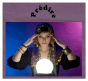 PRÉDIREFaire des hypothèses sur le contenu du texteSurligner le titre, les sous-titresObserver les imagesAnnoter le texteQu’est-ce que le titre du texte m’annonce? Les images ?Quelle est la source, est-ce que je la connais ?  Je pense que le sujet du texte sera….Est-ce que j’ai des connaissances sur le sujet que j’anticipe?RÉSUMER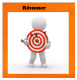 Reformuler dans ses mots les idées importantes du texteSurlignerAnnoter le texteFaire un schémaFaire un tableauÉcrire des mots-clés dans la margeL’idée maîtresse est  celle-ci : …Voici les  autres idées importantes : …Cela est  important parce que…Et alors ?Cette information me  permet de penser que…CLARIFIER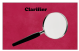 Chercher la signification d’un ou plusieurs mots du texte pour reprendre le sens de notre lectureRelire le texteUtiliser les mots connus avant et après le mot pour essayer de trouver le sensChercher dans le dictionnaireQu’est-ce que ce mot veut dire dans cette phrase… dans ce paragraphe ?Est-ce que j’ai trouvé la bonne définition du mot selon le sens voulu dans mon texte ?Est-ce que connais un mot de même famille?Est-ce que mon mot a un préfixe ou un suffixe qui pourrait m’aider à déduire le sens ?SE QUESTIONNER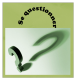 Réfléchir tout en lisant.Annoter le texte avec mes questionsEst-ce que j’ai bien compris?Qu’est-ce que l’auteur a voulu dire?Qu’est-ce qu’on me demande de faire?Quel est le message important dans ce texte ? Qu’est-ce que cette section m’indique ? Quelle est l’idée importante ? Cela a-t-il du sens ? FAIRE DES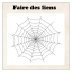 LIENSComparer les informations du texte avec mes propres connaissancesAnnoter le texteFaire des flèches entre des parties du texteSurlignerCela me fait penser à …Cela est différent de…Cela me rappelle lorsque…J’ai déjà lu quelque chose sur le sujet 